МИНИСТЕРСТВО ОБРАЗОВАНИЯ И НАУКИ РОССИЙСКОЙ ФЕДЕРАЦИИДЕПАРТАМЕНТ МОЛОДЕЖНОЙ ПОЛИТИКИ, ВОСПИТАНИЯИ СОЦИАЛЬНОЙ ЗАЩИТЫ ДЕТЕЙПИСЬМОот 11 декабря 2006 г. N 06-1844О ПРИМЕРНЫХ ТРЕБОВАНИЯХК ПРОГРАММАМ ДОПОЛНИТЕЛЬНОГО ОБРАЗОВАНИЯ ДЕТЕЙВ соответствии с Комплексным планом мероприятий Минобрнауки России, подведомственных ему федеральных служб и федеральных агентств по выполнению Программы социально-экономического развития Российской Федерации на среднесрочную перспективу (2006 - 2008 годы) и Плана действий Правительства Российской Федерации по ее реализации в 2006 году направляем Примерные требования к программам дополнительного образования детей для использования их в практической работе.Директор ДепартаментаА.А.ЛЕВИТСКАЯПриложениеПРИМЕРНЫЕ ТРЕБОВАНИЯК ПРОГРАММАМ ДОПОЛНИТЕЛЬНОГО ОБРАЗОВАНИЯ ДЕТЕЙНормативно-правовой аспектВ соответствии со статьей 9 Закона Российской Федерации "Об образовании" (далее - Закон) образовательная программа определяет содержание образования определенного уровня и направленности. В системе общего образования реализуются основные и дополнительные общеобразовательные программы, направленные на решение задач формирования общей культуры личности, адаптации личности к жизни в обществе, на создание основы для осознанного выбора и освоения профессиональных образовательных программ.К дополнительным образовательным программам относятся образовательные программы различной направленности, реализуемые:в общеобразовательных учреждениях и образовательных учреждениях профессионального образования за пределами определяющих их статус основных образовательных программ;в образовательных учреждениях дополнительного образования детей, где они являются основными (Типовое положение об образовательном учреждении дополнительного образования детей утверждено Постановлением Правительства Российской Федерации от 7 марта 1995 г. N 233), и в иных учреждениях, имеющих соответствующие лицензии (ст. 26, п. 2).Содержание дополнительных образовательных программПунктом 5 статьи 14 Закона установлено, что содержание образования в конкретном образовательном учреждении определяется образовательной программой (образовательными программами), разрабатываемой, принимаемой и реализуемой этим образовательным учреждением самостоятельно.Содержание образования является одним из факторов экономического и социального прогресса общества и должно быть ориентировано на:- обеспечение самоопределения личности, создание условий для ее самореализации;- формирование у обучающегося адекватной современному уровню знаний и уровню образовательной программы (ступени обучения) картины мира;- интеграцию личности в национальную и мировую культуру;- формирование человека и гражданина, интегрированного в современное ему общество и нацеленного на совершенствование этого общества;- воспроизводство и развитие кадрового потенциала общества.Ответственность за реализацию не в полном объеме образовательных программ в соответствии с учебным планом и графиком учебного процесса, качество; образования своих выпускников несет образовательное учреждение в установленном законодательством Российской Федерации порядке, согласно пункту 3 статьи 32 Закона.Целями и задачами дополнительных образовательных программ в первую очередь является обеспечение обучения, воспитания, развития детей. В связи с этим содержание дополнительных образовательных программ должно соответствовать:- достижениям мировой культуры, российским традициям, культурно-национальным особенностям регионов;- соответствующему уровню образования (дошкольному, начальному общему, основному общему, среднему (полному) общему образованию);- направленностям дополнительных образовательных программ (научно-технической, спортивно-технической, художественной, физкультурно-спортивной, туристско-краеведческой, эколого-биологической, военно-патриотической, социально-педагогической, социально-экономической, естественно-научной);- современным образовательным технологиям, отраженным в принципах обучения (индивидуальности, доступности, преемственности, результативности); формах и методах обучения (активных методах дистанционного обучения, дифференцированного обучения, занятиях, конкурсах, соревнованиях, экскурсиях, походах и т.д.); методах контроля и управления образовательным процессом (анализе результатов деятельности детей); средствах обучения (перечне необходимого оборудования, инструментов и материалов в расчете на каждого обучающегося в объединении);быть направлено на:- создание условий для развития личности ребенка;- развитие мотивации личности ребенка к познанию и творчеству;- обеспечение эмоционального благополучия ребенка;- приобщение обучающихся к общечеловеческим ценностям;- профилактику асоциального поведения;- создание условий для социального, культурного и профессионального самоопределения, творческой самореализации личности ребенка, его интеграции в системе мировой и отечественной культуры;- целостность процесса психического и физического, умственного и духовного развития личности ребенка;- укрепление психического и физического здоровья ребенка;- взаимодействие педагога дополнительного образования с семьей.Структура программы дополнительного образования детейПрограмма дополнительного образования детей, как правило, включает следующие структурные элементы:1. Титульный лист.2. Пояснительную записку.3. Учебно-тематический план.4. Содержание изучаемого курса.5. Методическое обеспечение дополнительной образовательной программы.6. Список литературы.Оформление и содержание структурных элементов программы дополнительного образования детей1. На титульном листе рекомендуется указывать:- наименование образовательного учреждения;- где, когда и кем утверждена дополнительная образовательная программа;- название дополнительной образовательной программы;- возраст детей, на которых рассчитана дополнительная образовательная программа;- срок реализации дополнительной образовательной программы;- ФИО, должность автора(ов) дополнительной образовательной программы;- название города, населенного пункта, в котором реализуется дополнительная образовательная программа;- год разработки дополнительной образовательной программы.2. В пояснительной записке к программе дополнительного образования детей следует раскрыть:- направленность дополнительной образовательной программы;- новизну, актуальность, педагогическую целесообразность;- цель и задачи дополнительной образовательной программы;- отличительные особенности данной дополнительной образовательной программы от уже существующих образовательных программ;- возраст детей, участвующих в реализации данной дополнительной образовательной программы;- сроки реализации дополнительной образовательной программы (продолжительность образовательного процесса, этапы);- формы и режим занятий;- ожидаемые результаты и способы определения их результативности;- формы подведения итогов реализации дополнительной образовательной программы (выставки, фестивали, соревнования, учебно-исследовательские конференции и т.д.).3. Учебно-тематический план дополнительной образовательной программы может содержать:- перечень разделов, тем;- количество часов по каждой теме с разбивкой на теоретические и практические виды занятий.4. Содержание программы дополнительного образования детей возможно отразить через краткое описание тем (теоретических и практических видов занятий).5. Методическое обеспечение программы дополнительного образования детей:- обеспечение программы методическими видами продукции (разработки игр, бесед, походов, экскурсий, конкурсов, конференций и т.д.);- рекомендаций по проведению лабораторных и практических работ, по постановке экспериментов или опытов и т.д.;- дидактический и лекционный материалы, методики по исследовательской работе, тематика опытнической или исследовательской работы и т.д.6. Список использованной литературы.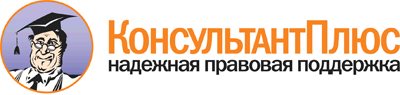  Письмо Минобрнауки РФ от 11.12.2006 N 06-1844
"О Примерных требованиях к программам дополнительного образования детей" Документ предоставлен КонсультантПлюс

www.consultant.ru 

Дата сохранения: 09.10.2015 
 